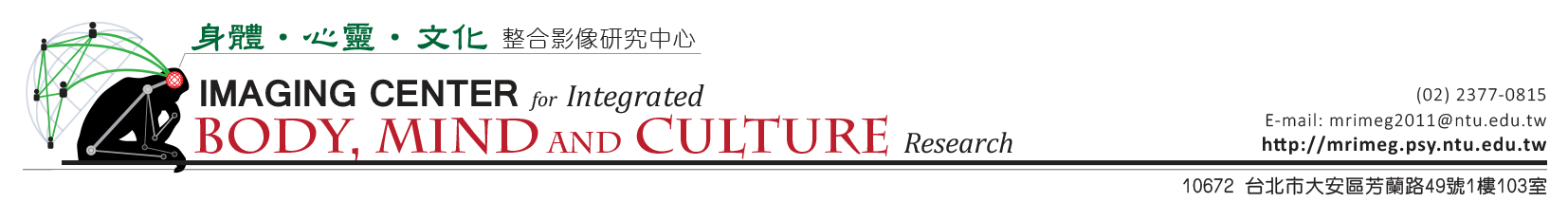 臺灣大學核磁共振造影儀器使用申請書(實驗用)中心填寫：以下欄位由中心人員填寫(實驗申請專用版本)(實驗申請專用版本)(實驗申請專用版本)(實驗申請專用版本)(實驗申請專用版本)(實驗申請專用版本)(實驗申請專用版本)(實驗申請專用版本)(實驗申請專用版本)(實驗申請專用版本)(實驗申請專用版本)(實驗申請專用版本)(實驗申請專用版本)(實驗申請專用版本)(實驗申請專用版本)(實驗申請專用版本)(實驗申請專用版本)申請日期：申請日期：申請日期：年年月月日研究計畫名稱研究計畫名稱(中文) (中文) (中文) (中文) (中文) (中文) (中文) (中文) (中文) (中文) (中文) (中文) (中文) (中文) (中文) (中文) (中文) (中文) (中文) (中文) (中文) (中文) (中文) 研究計畫名稱研究計畫名稱(英文) (英文) (英文) (英文) (英文) (英文) (英文) (英文) (英文) (英文) (英文) (英文) (英文) (英文) (英文) (英文) (英文) (英文) (英文) (英文) (英文) (英文) (英文) 申請單位申請單位計畫主持人計畫主持人計畫執行期間計畫執行期間年年年月月月月日至日至日至日至日至日至日至年年年月月月月日日經費來源經費來源□ 科技部，具有貴儀額度，計畫編號：□ 科技部，不具貴儀額度，計畫編號：□ 其他：□ 科技部，具有貴儀額度，計畫編號：□ 科技部，不具貴儀額度，計畫編號：□ 其他：□ 科技部，具有貴儀額度，計畫編號：□ 科技部，不具貴儀額度，計畫編號：□ 其他：□ 科技部，具有貴儀額度，計畫編號：□ 科技部，不具貴儀額度，計畫編號：□ 其他：□ 科技部，具有貴儀額度，計畫編號：□ 科技部，不具貴儀額度，計畫編號：□ 其他：□ 科技部，具有貴儀額度，計畫編號：□ 科技部，不具貴儀額度，計畫編號：□ 其他：□ 科技部，具有貴儀額度，計畫編號：□ 科技部，不具貴儀額度，計畫編號：□ 其他：□ 科技部，具有貴儀額度，計畫編號：□ 科技部，不具貴儀額度，計畫編號：□ 其他：□ 科技部，具有貴儀額度，計畫編號：□ 科技部，不具貴儀額度，計畫編號：□ 其他：□ 科技部，具有貴儀額度，計畫編號：□ 科技部，不具貴儀額度，計畫編號：□ 其他：□ 科技部，具有貴儀額度，計畫編號：□ 科技部，不具貴儀額度，計畫編號：□ 其他：□ 科技部，具有貴儀額度，計畫編號：□ 科技部，不具貴儀額度，計畫編號：□ 其他：□ 科技部，具有貴儀額度，計畫編號：□ 科技部，不具貴儀額度，計畫編號：□ 其他：□ 科技部，具有貴儀額度，計畫編號：□ 科技部，不具貴儀額度，計畫編號：□ 其他：□ 科技部，具有貴儀額度，計畫編號：□ 科技部，不具貴儀額度，計畫編號：□ 其他：□ 科技部，具有貴儀額度，計畫編號：□ 科技部，不具貴儀額度，計畫編號：□ 其他：□ 科技部，具有貴儀額度，計畫編號：□ 科技部，不具貴儀額度，計畫編號：□ 其他：□ 科技部，具有貴儀額度，計畫編號：□ 科技部，不具貴儀額度，計畫編號：□ 其他：□ 科技部，具有貴儀額度，計畫編號：□ 科技部，不具貴儀額度，計畫編號：□ 其他：□ 科技部，具有貴儀額度，計畫編號：□ 科技部，不具貴儀額度，計畫編號：□ 其他：□ 科技部，具有貴儀額度，計畫編號：□ 科技部，不具貴儀額度，計畫編號：□ 其他：□ 科技部，具有貴儀額度，計畫編號：□ 科技部，不具貴儀額度，計畫編號：□ 其他：□ 科技部，具有貴儀額度，計畫編號：□ 科技部，不具貴儀額度，計畫編號：□ 其他：參與人員：(為方便中心門禁控管，除計畫主持人及共/協同主持人外，最多三名)參與人員：(為方便中心門禁控管，除計畫主持人及共/協同主持人外，最多三名)參與人員：(為方便中心門禁控管，除計畫主持人及共/協同主持人外，最多三名)參與人員：(為方便中心門禁控管，除計畫主持人及共/協同主持人外，最多三名)參與人員：(為方便中心門禁控管，除計畫主持人及共/協同主持人外，最多三名)參與人員：(為方便中心門禁控管，除計畫主持人及共/協同主持人外，最多三名)參與人員：(為方便中心門禁控管，除計畫主持人及共/協同主持人外，最多三名)參與人員：(為方便中心門禁控管，除計畫主持人及共/協同主持人外，最多三名)參與人員：(為方便中心門禁控管，除計畫主持人及共/協同主持人外，最多三名)參與人員：(為方便中心門禁控管，除計畫主持人及共/協同主持人外，最多三名)參與人員：(為方便中心門禁控管，除計畫主持人及共/協同主持人外，最多三名)參與人員：(為方便中心門禁控管，除計畫主持人及共/協同主持人外，最多三名)參與人員：(為方便中心門禁控管，除計畫主持人及共/協同主持人外，最多三名)參與人員：(為方便中心門禁控管，除計畫主持人及共/協同主持人外，最多三名)參與人員：(為方便中心門禁控管，除計畫主持人及共/協同主持人外，最多三名)參與人員：(為方便中心門禁控管，除計畫主持人及共/協同主持人外，最多三名)參與人員：(為方便中心門禁控管，除計畫主持人及共/協同主持人外，最多三名)參與人員：(為方便中心門禁控管，除計畫主持人及共/協同主持人外，最多三名)參與人員：(為方便中心門禁控管，除計畫主持人及共/協同主持人外，最多三名)參與人員：(為方便中心門禁控管，除計畫主持人及共/協同主持人外，最多三名)參與人員：(為方便中心門禁控管，除計畫主持人及共/協同主持人外，最多三名)參與人員：(為方便中心門禁控管，除計畫主持人及共/協同主持人外，最多三名)參與人員：(為方便中心門禁控管，除計畫主持人及共/協同主持人外，最多三名)參與人員：(為方便中心門禁控管，除計畫主持人及共/協同主持人外，最多三名)參與人員：(為方便中心門禁控管，除計畫主持人及共/協同主持人外，最多三名)1□計畫主持人    □共/協同主持人□研究執行人員  □其他□計畫主持人    □共/協同主持人□研究執行人員  □其他□計畫主持人    □共/協同主持人□研究執行人員  □其他□計畫主持人    □共/協同主持人□研究執行人員  □其他□計畫主持人    □共/協同主持人□研究執行人員  □其他□計畫主持人    □共/協同主持人□研究執行人員  □其他□計畫主持人    □共/協同主持人□研究執行人員  □其他姓名姓名姓名姓名聯絡電話聯絡電話聯絡電話1□計畫主持人    □共/協同主持人□研究執行人員  □其他□計畫主持人    □共/協同主持人□研究執行人員  □其他□計畫主持人    □共/協同主持人□研究執行人員  □其他□計畫主持人    □共/協同主持人□研究執行人員  □其他□計畫主持人    □共/協同主持人□研究執行人員  □其他□計畫主持人    □共/協同主持人□研究執行人員  □其他□計畫主持人    □共/協同主持人□研究執行人員  □其他職稱職稱職稱職稱電子郵件電子郵件電子郵件2□計畫主持人    □共/協同主持人□研究執行人員  □其他□計畫主持人    □共/協同主持人□研究執行人員  □其他□計畫主持人    □共/協同主持人□研究執行人員  □其他□計畫主持人    □共/協同主持人□研究執行人員  □其他□計畫主持人    □共/協同主持人□研究執行人員  □其他□計畫主持人    □共/協同主持人□研究執行人員  □其他□計畫主持人    □共/協同主持人□研究執行人員  □其他姓名姓名姓名姓名聯絡電話聯絡電話聯絡電話2□計畫主持人    □共/協同主持人□研究執行人員  □其他□計畫主持人    □共/協同主持人□研究執行人員  □其他□計畫主持人    □共/協同主持人□研究執行人員  □其他□計畫主持人    □共/協同主持人□研究執行人員  □其他□計畫主持人    □共/協同主持人□研究執行人員  □其他□計畫主持人    □共/協同主持人□研究執行人員  □其他□計畫主持人    □共/協同主持人□研究執行人員  □其他職稱職稱職稱職稱電子郵件電子郵件電子郵件3□計畫主持人    □共/協同主持人□研究執行人員  □其他□計畫主持人    □共/協同主持人□研究執行人員  □其他□計畫主持人    □共/協同主持人□研究執行人員  □其他□計畫主持人    □共/協同主持人□研究執行人員  □其他□計畫主持人    □共/協同主持人□研究執行人員  □其他□計畫主持人    □共/協同主持人□研究執行人員  □其他□計畫主持人    □共/協同主持人□研究執行人員  □其他姓名姓名姓名姓名聯絡電話聯絡電話聯絡電話3□計畫主持人    □共/協同主持人□研究執行人員  □其他□計畫主持人    □共/協同主持人□研究執行人員  □其他□計畫主持人    □共/協同主持人□研究執行人員  □其他□計畫主持人    □共/協同主持人□研究執行人員  □其他□計畫主持人    □共/協同主持人□研究執行人員  □其他□計畫主持人    □共/協同主持人□研究執行人員  □其他□計畫主持人    □共/協同主持人□研究執行人員  □其他職稱職稱職稱職稱電子郵件電子郵件電子郵件4□計畫主持人    □共/協同主持人□研究執行人員  □其他□計畫主持人    □共/協同主持人□研究執行人員  □其他□計畫主持人    □共/協同主持人□研究執行人員  □其他□計畫主持人    □共/協同主持人□研究執行人員  □其他□計畫主持人    □共/協同主持人□研究執行人員  □其他□計畫主持人    □共/協同主持人□研究執行人員  □其他□計畫主持人    □共/協同主持人□研究執行人員  □其他姓名姓名姓名姓名聯絡電話聯絡電話聯絡電話4□計畫主持人    □共/協同主持人□研究執行人員  □其他□計畫主持人    □共/協同主持人□研究執行人員  □其他□計畫主持人    □共/協同主持人□研究執行人員  □其他□計畫主持人    □共/協同主持人□研究執行人員  □其他□計畫主持人    □共/協同主持人□研究執行人員  □其他□計畫主持人    □共/協同主持人□研究執行人員  □其他□計畫主持人    □共/協同主持人□研究執行人員  □其他職稱職稱職稱職稱電子郵件電子郵件電子郵件5□計畫主持人    □共/協同主持人□研究執行人員  □其他□計畫主持人    □共/協同主持人□研究執行人員  □其他□計畫主持人    □共/協同主持人□研究執行人員  □其他□計畫主持人    □共/協同主持人□研究執行人員  □其他□計畫主持人    □共/協同主持人□研究執行人員  □其他□計畫主持人    □共/協同主持人□研究執行人員  □其他□計畫主持人    □共/協同主持人□研究執行人員  □其他姓名姓名姓名姓名聯絡電話聯絡電話聯絡電話5□計畫主持人    □共/協同主持人□研究執行人員  □其他□計畫主持人    □共/協同主持人□研究執行人員  □其他□計畫主持人    □共/協同主持人□研究執行人員  □其他□計畫主持人    □共/協同主持人□研究執行人員  □其他□計畫主持人    □共/協同主持人□研究執行人員  □其他□計畫主持人    □共/協同主持人□研究執行人員  □其他□計畫主持人    □共/協同主持人□研究執行人員  □其他職稱職稱職稱職稱電子郵件電子郵件電子郵件申請使用時數申請使用時數每次小時，共小時，共小時，共小時，共小時 (請以整數算，不足1小時以1小時算)小時 (請以整數算，不足1小時以1小時算)小時 (請以整數算，不足1小時以1小時算)小時 (請以整數算，不足1小時以1小時算)小時 (請以整數算，不足1小時以1小時算)小時 (請以整數算，不足1小時以1小時算)小時 (請以整數算，不足1小時以1小時算)小時 (請以整數算，不足1小時以1小時算)小時 (請以整數算，不足1小時以1小時算)小時 (請以整數算，不足1小時以1小時算)小時 (請以整數算，不足1小時以1小時算)小時 (請以整數算，不足1小時以1小時算)申請使用時數申請使用時數實驗時間須包含實驗前、後之說明準備及收拾工作等所有佔用操作準備區的時間實驗時間須包含實驗前、後之說明準備及收拾工作等所有佔用操作準備區的時間實驗時間須包含實驗前、後之說明準備及收拾工作等所有佔用操作準備區的時間實驗時間須包含實驗前、後之說明準備及收拾工作等所有佔用操作準備區的時間實驗時間須包含實驗前、後之說明準備及收拾工作等所有佔用操作準備區的時間實驗時間須包含實驗前、後之說明準備及收拾工作等所有佔用操作準備區的時間實驗時間須包含實驗前、後之說明準備及收拾工作等所有佔用操作準備區的時間實驗時間須包含實驗前、後之說明準備及收拾工作等所有佔用操作準備區的時間實驗時間須包含實驗前、後之說明準備及收拾工作等所有佔用操作準備區的時間實驗時間須包含實驗前、後之說明準備及收拾工作等所有佔用操作準備區的時間實驗時間須包含實驗前、後之說明準備及收拾工作等所有佔用操作準備區的時間實驗時間須包含實驗前、後之說明準備及收拾工作等所有佔用操作準備區的時間實驗時間須包含實驗前、後之說明準備及收拾工作等所有佔用操作準備區的時間實驗時間須包含實驗前、後之說明準備及收拾工作等所有佔用操作準備區的時間實驗時間須包含實驗前、後之說明準備及收拾工作等所有佔用操作準備區的時間實驗時間須包含實驗前、後之說明準備及收拾工作等所有佔用操作準備區的時間實驗時間須包含實驗前、後之說明準備及收拾工作等所有佔用操作準備區的時間實驗時間須包含實驗前、後之說明準備及收拾工作等所有佔用操作準備區的時間實驗時間須包含實驗前、後之說明準備及收拾工作等所有佔用操作準備區的時間實驗時間須包含實驗前、後之說明準備及收拾工作等所有佔用操作準備區的時間實驗時間須包含實驗前、後之說明準備及收拾工作等所有佔用操作準備區的時間實驗時間須包含實驗前、後之說明準備及收拾工作等所有佔用操作準備區的時間實驗時間須包含實驗前、後之說明準備及收拾工作等所有佔用操作準備區的時間受試者人數受試者人數每  次每  次人，共人，共人，共人，共人人人人人人人人人人受試者人數受試者人數年齡層：年齡層：歲  至歲  至歲  至歲  至歲歲歲歲族群/來源：族群/來源：族群/來源：族群/來源：族群/來源：族群/來源：族群/來源：(實驗申請專用版本)(實驗申請專用版本)(實驗申請專用版本)申請日期：申請日期：年月日研究計畫名稱(中文) (中文) (中文) (中文) (中文) (中文) (中文) 研究計畫名稱(英文) (英文) (英文) (英文) (英文) (英文) (英文) 實驗目的實驗設計備註填寫人簽/章主持人簽/章主持人簽/章核定編號：核定編號：核定編號：確認流程1. 操作人員1. 操作人員1. 操作人員管理 / 執行小組管理 / 執行小組管理 / 執行小組管理 / 執行小組管理 / 執行小組管理 / 執行小組管理 / 執行小組確認流程1. 操作人員1. 操作人員1. 操作人員2. 組  員2. 組  員2. 組  員3. 組  長3. 組  長3. 組  長3. 組  長簽/章日 期年月日年月日年年月日 本案須交付管理/執行委員會開會討論 本案須交付管理/執行委員會開會討論 本案須交付管理/執行委員會開會討論 本案須交付管理/執行委員會開會討論 本案須交付管理/執行委員會開會討論開會日期：開會日期：年年月日審核意見：審核意見：審核意見：審核意見：審核意見：審核意見：審核意見：審核意見：審核意見：審核意見：審核意見：